Biologia 8Drodzy uczniowie rozpoczynamy kolejny dział związany z ewolucją życia. Zapiszcie w zeszycie tematTemat: Ewolucja i jej dowody.Przepisz do zeszytu:Ewolucja to proces stopniowych, ciągłych zmian organizmu, zmian budowy ciała, sposobu życia, upodobań pokarmowych lub innych cech gatunkowych, prowadzących do powstania nowego gatunku.Dowody potwierdzające ewolucję:bezpośrednie – pozwalają śledzić kolejność pojawiania się poszczególnych form organizmów i są to: skamieniałości, to szczątki i ślady działalności organizmów zachowane w osadach skorupy ziemskiejogniwa pośrednie, to szczątki form pośrednich organizmów łączących w sobie cechy dwóch różnych gruprelikty, inaczej żywe skamieniałościpośrednie – opierają się na analizie podobieństw oraz różnic w budowie i sposobie funkcjonowania. Są to: jedność budowy i funkcjonowania, narządy szczątkowe, rozmieszczenie organizmów na kuli ziemskiej, struktury homologiczne (mają wspólne pochodzenie i podobną budowę wewnętrzną)  i analogiczne (mają podobny do siebie wygląd).Relikty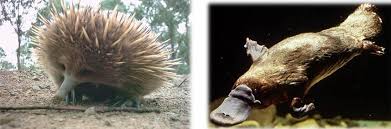 Skamieniałości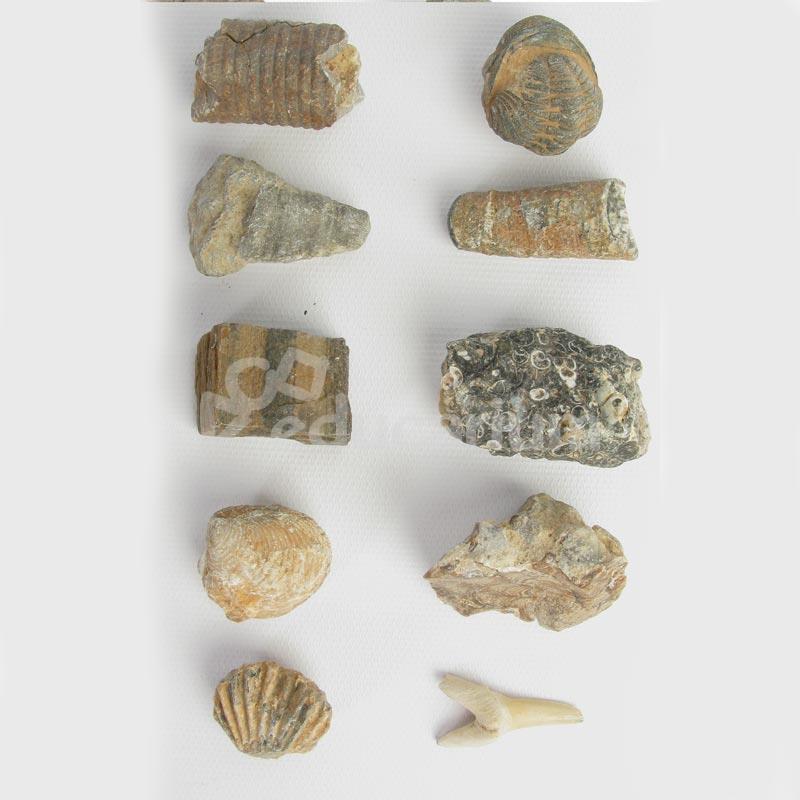 Praca samodzielna w zeszytach ćwiczeń.Jeżeli potrafisz spróbuj zrobić:Ćwiczenie 1, 2 str. 32 ( podręcznik str. 54 – 57)Ćwiczenie 3 , 4 str.33. ( wskazówki znajdziesz w podręczniku na str.58